BIOGRAPHYSidney Rosa da Silva Junior has been serving as a Public Prosecutor for the State of Rio de Janeiro, Brazil, since July 2005. Born and raised in Rio de Janeiro, he earned both his bachelor’s and master’s degrees from Rio de Janeiro State University (UERJ). In 2015, he was awarded a PhD cum laude from the University of Burgos in Spain and, this year (2023), completed his post-doctoral studies at the Federal Fluminense University. He has authored numerous books and articles on collective and class actions, mediation, environmental mediation, and civil procedural law.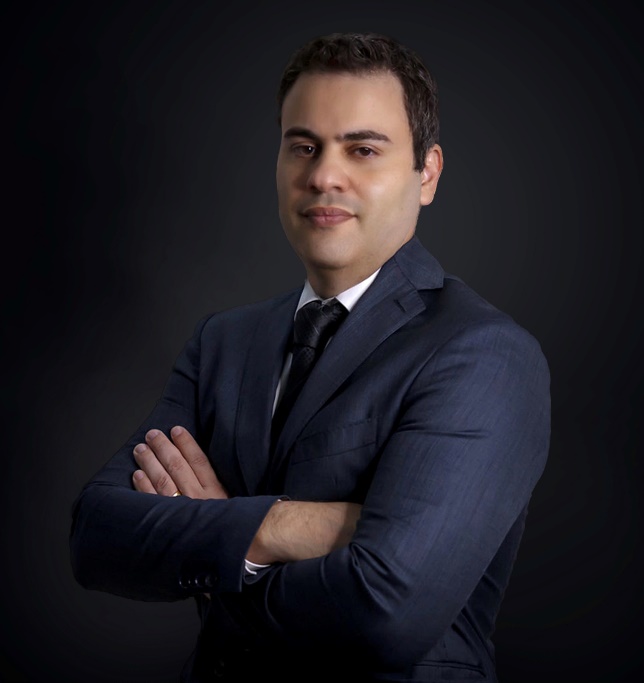 In 2018, Sidney was one of the founding members of the IAP's Prosecutor’s Consumer Protection Network - PCPN, collaborating with representatives from the Public Prosecutor's Offices of the United States, Mauritius e Argentina.Since 2019, Sidney has overseen the Rio de Janeiro Public Prosecutor's Office's dedicated department for data science, which is now formally known as the Department of Analysis, Diagnostics, and Geoprocessing. In this capacity, he leads the development of technological solutions centred on information production, utilizing data analysis and artificial intelligence.Beyond his duties as a Public Prosecutor, Sidney is a professor at the Federal Fluminense University and a member of the Academic Council of the Roberto Bernardes Barroso Education Institute. He also teaches multi-party and collective negotiation and mediation at the Brazilian Center of Mediation and Arbitration (CBMA) and the National School of Mediation (ENAM).